学校施設開放利用申請書(正)令和２年　　１月　　３０日大崎市教育委員会教　　育　　長　様団 体 名　　生涯学習課ダイエットクラブ登録番号　　古-999申請者　住　　所　　大崎市岩出山字船場21氏　　名　　大崎　花子T　E　L　　0229-72-5035施設を利用するときは，許可証に記載された実施細則に定められた遵守事項を守ります。◎教育委員会用下 記 の 通 り 申 請 い た し ま す 。下 記 の 通 り 申 請 い た し ま す 。学　  校 　 名大崎市立　　　　　古川南中　　　　　　　　　学校利　用　施　設校庭　　　　体育館　　　　武道館　　　　その他(　　　　　　　　　)利　用　備　品　バスケットボール実　施　種　目　バスケットボール利　用　時　間令和　　２年　　　２月　　４日(火)　午　　　●時～　 午　　　●時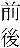 利　用　時　間令和　　　年　　　　月　　　日(　)　午　　　　時～　 午　　　　時利　用　時　間令和　　　年　　　　月　　　日(　)　午　　　　時～　 午　　　　時利　用　時　間令和　　　年　　　　月　　　日(　)　午　　　　時～　 午　　　　時利　用　時　間令和　　　年　　　　月　　　日(　)　午　　　　時～　 午　　　　時利　用　時　間令和　　　年　　　　月　　　日(　)　午　　　　時～　 午　　　　時利　用　時　間令和　　　年　　　　月　　　日(　)　午　　　　時～　 午　　　　時利　用　時　間令和　　　年　　　　月　　　日(　)　午　　　　時～　 午　　　　時利　用　人　数　15人利用責任者住所　大崎市岩出山字船場21氏名・電話番号　大崎　太郎　　　　　　　　　　☎　　0229-72-5035申　請　理　由　サークル活動のため特殊設備の有無　無し備　　　　　考